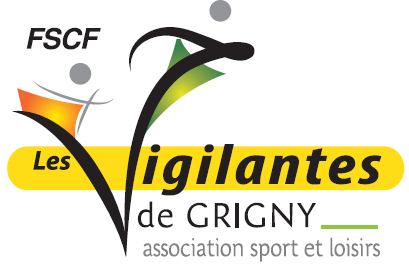 A COMPLETER EN MAJUSCULENOM : ……………………………………………………………………	PRENOM : ……………………………………………………………………………DATE DE NAISSANCE : 	………/………/………	 MASCULIN		 FEMININADRESSE : …………………………………………………………………………………………………………………………………………………………………………………………………………………………     CP : ………………… 	VILLE :	 …………………………………………………………………………………	TELEPHONE : ………/………/………/………/………		EMAIL : ………………………………………………………………………………S’agit-il d’une 1ERE INSCRIPTION 		ou bien d’un RENOUVELLEMENT D’INSCRIPTION	Pour accéder à la salle des Vigilantes, une paire de chaussures d’intérieur est OBLIGATOIRE.Veillez à bien respecter les gestes barrières pour se protéger et protéger les autres. DOCUMENTS A FOURNIR : Bulletin d’adhésion  Certificat médical pour les 1ères inscriptions ou pour certains renouvellements (certificat de + 3 ans)  Questionnaire de santé (uniquement pour les personnes ayant été inscrites une première fois et ayant déjà fourni un certificat médical pour les saisons 2019/2020 ou 2020/2021) Récépissé du règlement intérieur signé  Cotisation pour l’année 2021-2022 Sans dossier complet, aucun cours ne pourra vous être dispensé.A COMPLETERAUTORISATION DROIT A L’IMAGEJe soussigné(e), Madame, Monsieur* ……………………………………………………………………………………………………………………………………autorise l’association Les Vigilantes à me photographier et/ou me filmer durant les cours en vue de promouvoir les différentes activités du club. Celles-ci pourront être diffusées sur la page Facebook « Les Vigilantes de Grigny ». (* rayer la mention inutile) Souhaitez-vous vous impliquer comme bénévole dans notre association ?  OUI 		 NONJe reconnais avoir pris connaissance du règlement intérieur et je m’engage à le respecter. Conformément à la loi n° 2018-493 du 20 juin 2018 relative à la protection des données personnelles, celles-ci seront conservées pour une durée indéterminée. Seuls les membres du bureau et les professeurs auront accès à vos informations. J’accepte que mes coordonnées soient dans le fichier « adhérents » du club.REGLEMENT 		 ESPECES 			 CHEQUE à l’ordre Vigilantes de Grigny								     (Possibilité de régler en 5 fois)	Fait à ……………………………………………, le ………/………/………SIGNATURE :ACTIVITESPossibilité de faire un cours d’essaiACTIVITESPossibilité de faire un cours d’essaiMontant des cotisations (licence comprise)Montant des cotisations (licence comprise)Montant des cotisations (licence comprise)ACTIVITESPossibilité de faire un cours d’essaiACTIVITESPossibilité de faire un cours d’essai1ère activitéActivité supplémentaire2ème activité supplémentaireCircuit Training18012080Danse Africaine25012080Gym Bien-être : (Choix du cours au dos)12012080Pilates 18012080Qi Gong18012080Sophrologie18012080Yoga Vinyasa 18012080Zumba (Choix du cours au dos)18012080GYM BIEN ETRE GYM BIEN ETRE GYM BIEN ETRE GYM BIEN ETRE A cocherDANIELEMARDI14H – 15HSALLE DES VIGILANTESDANIELEJEUDI18H30 – 19H30SALLE DES VIGILANTESZUMBAZUMBAZUMBAZUMBAA cocherJUSTINE MERCREDI19H30 – 20H30SALLE DES VIGILANTESJUSTINEVENDREDI19H – 20HSALLE DES VIGILANTESChèque N °Date de dépôt du chèqueNom de la BanqueChèque 1 n°Début    –    Fin     Octobre 2021Chèque 2 n°Début    –    Fin     Novembre 2021 Chèque 3 n°Début    –    Fin     Décembre 2021 Chèque 4 n°Début    –    Fin     Janvier 2022Chèque 5 n°Début    –    Fin     Février 2022